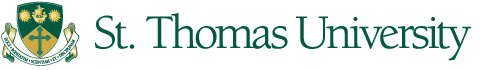 School of Social Work, Fredericton, NB  CANADA   E3B 5G3The experience of transableismINTERVIEW CONSENT FORMAgreement: You have been told that by signing this consent agreement you are not giving up any of your legal rights. __________________________________ 	______________________________ 	__________________Name of Participant (please print) 		Signature of Participant 			Date_____________________________________	 __________________ Signature of Investigator 				DateSchool of Social Work, Fredericton, NB  CANADA   E3B 5G3USE OF AUDIO/VIDEO RECORDINGSCONSENT FORMAgreement: You have been told that by signing this consent agreement you are not giving up any of your legal rights. _______________________________	___________________________  	_____________Name of Participant (please print) 		Signature of Participant 		Date_____________________________________	 __________________ Signature of Investigator 				DateSchool of Social Work, Fredericton, NB  CANADA   E3B 5G3RESEARCH VISIT/OBSERVATIONCONSENT FORMAgreement: You have been told that by signing this consent agreement you are not giving up any of your legal rights. _______________________________	___________________________  	_____________Name of Participant (please print) 		Signature of Participant 		Date_____________________________________	 __________________ Signature of Investigator 				DateCODE:  Initial to indicate agreementI have read and understood the information sheet and have had the opportunity to ask questions which have been answered to my satisfaction.I agree to the interviews for the purposes of the research described in the information sheet.I understand that I do not have to answer a question if I do not want to and can stop the interview at any time.I agree to the interviews being audio/video recorded (delete as appropriate).I understand that participation is voluntary and that I may withdraw from the research at any time up until the final report.  If I choose to withdraw all information (audio, video, text and personal information) will be destroyed.CODE:  Initial to indicate agreementI have read and understood the information sheet and have had the opportunity to ask questions which have been answered to my satisfaction.I agree to the audio/video recording (delete as appropriate) being used for the following purposes (please initial those to which you agree):conference presentations, educational purpose  (eg teaching, seminars, training)s, academic publicationsinterim and final reports on the websiteI understand that I do not have to answer a question if I do not want to and can stop the interview at any time.I agree to the interview being audio/video recorded (delete as appropriate).I understand that participation is voluntary and that I may withdraw my consent for the use of audio-video recordings at any time before or after the completion of the research project.  If I choose to withdraw all information (audio, video, text and personal information) will be destroyed.CODE:  Initial to indicate agreementI have read and understood the information sheet and have had the opportunity to ask questions which have been answered to my satisfaction.I agree to the research visit and to allow the researcher to discuss and observe my activities during that time.I understand that I can limit access to the areas of my life that can be observed and that I can stop the research visit at any time.I agree to conversations and activities during the visit being audio/video recorded (delete as appropriate).I understand that participation is voluntary and that I may withdraw my consent for a visit/observation at any time before or after the completion of the research project.  If I choose to withdraw, all information (audio, video, text and personal information) will be destroyed.